How Are We Doing?  Please take a few minutes to fill out this survey on the timeliness and quality of the service you received today. Your answers will be kept confidential. Thank you for your participation.Which surgery have you attended?       ……………………………………………………Which month have you attended this appointment?  …….……………………….General Patient SatisfactionHow would you rate the number of appointments (or walk-in service) that are available at both your GP Surgery and at alternative nearby surgeries? Excellent       Good       Adequate     Poor       Very poor     n/aIf you are unable to get an appointment at your local GP Surgery, at a specific time or day of your choice what would you do? Go to Clacton Hospital        Go to Colchester Hospital        Go to the Urgent Treatment Centre Your AppointmentHow long ago did you make this appointment (excluding weekends and bank holidays)? Today    1 Day         2-7 days  (if you have ticked any these 3 boxes skip to question 6)   N/A walk-in service so no appointment required (skip to question 8).                      If your appointment was booked more than 7 days ago, were you offered an appointment within the next 5 working days but you choose to book in advance Yes, but I requested a different appointment for my convenience         NoHow convenient were the time slots offered to you? Very convenient     Convenient      Adequate     Not convenient     Very inconvenientWould you have preferred an alternative time for your appointment?      Yes             NoPlease state a time if you would have preferred an alternative ………………………………………………………………. Did you attend your timed appointment or walk in-service at your own surgery?     Yes         No   If ‘No’ which surgery did you attend?  ………………………………………………………………………Was your blood test for a child under the age of 12?     Yes         No  Day of Your AppointmentWho took your blood test for you today? Nurse/HCA               Phlebotomist                       DoctorDid the clinician wear protective gloves? Yes                                    NoHow would you rate the courtesy of the reception staff? Very courteous     Courteous      Adequate     Rude    Very RudeHow would you rate your experience in having your blood test today? Excellent     Good      Adequate     Poor    Very PoorHow likely are you to recommend our service to friends and family if they needed similar care or treatment? Extremely likely       	 Likely 	 Neither likely nor unlikely	 Unlikely	 Extremely unlikely 	 Don’t knowWhat would have made your visit better today? Please use the additional feedback belowAdditional FeedbackPersonal InformationProviding the following information is optional.Thank you for taking the time to fill out our survey. 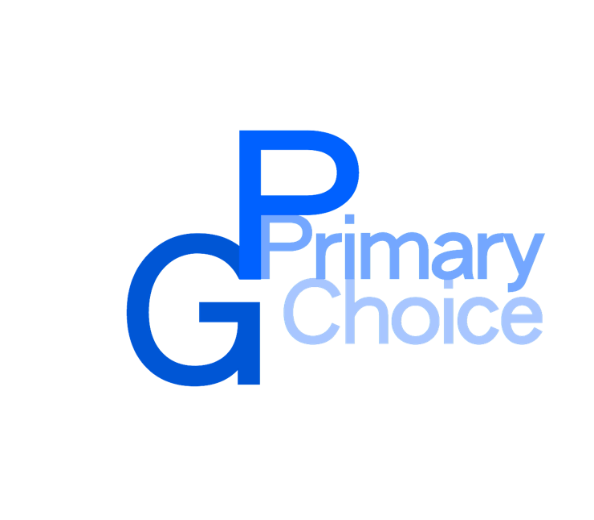 COLBEA, Unit 271 George Williams WayColchesterEssexCO1 2JSwww.gpprimarychoice.co.ukFirst NameLast NameGenderAgeAddressCity/TownCountyPost CodeEmailPhone